Youth Appreciation Nomination Form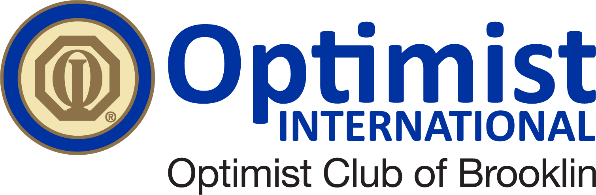 Nominee Information: Nominator Information: Nomination Details:<Nominator to enter a paragraph on what the youth has done that is deserving of recognition> Parent or Guardian Permission:I grant The Optimist Club of Brooklin, Ontario my permission to use the following for their public relationship purposes: Name: Address:City:Postal Code:Age:Name:Email Address:Organization: Relationship to Nominee:YesNoYouth’s Name and Nomination DetailsYouth’s PictureName:Phone Number:Email Address:Signature: